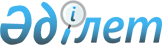 Жасанды құрылысжайларды техникалық пайдалану, қызмет көрсету және жөндеу қағидаларын бекіту туралыҚазақстан Республикасы Индустрия және инфрақұрылымдық даму министрінің 2019 жылғы 3 шілдедегі № 477 бұйрығы. Қазақстан Республикасының Әділет министрлігінде 2019 жылғы 5 шілдеде № 18984 болып тіркелді.
      "Теміржол көлігі туралы" 2001 жылғы 8 желтоқсандағы Қазақстан Республикасы Заңының 14-бабы 2-тармағының 34-38) тармақшасына сәйкес БҰЙЫРАМЫН: 
      1. Қоса беріліп отырған Жасанды құрылысжайларды техникалық пайдалану, қызмет көрсету және жөндеу қағидалары бекітілсін.
      2. Қазақстан Республикасы Индустрия және инфрақұрылымдық даму министрлігінің Көлік комитеті заңнамамен белгіленген тәртіпте:
      1) осы бұйрықты Қазақстан Республикасы Әділет министрлігінде мемлекеттік тіркеуді;
      2) осы бұйрық мемлекеттік тіркелген күнінен бастап күнтізбелік он күн ішінде қазақ және орыс тілдерінде Қазақстан Республикасы Нормативтік құқықтық актілерінің эталондық бақылау банкіне ресми жариялау және енгізу үшін "Қазақстан Республикасының Заңнама және құқықтық ақпарат институты" шаруашылық жүргізу құқығындағы республикалық мемлекеттік кәсіпорнына жіберуді;
      3) осы бұйрықты Қазақстан Республикасы Индустрия және инфрақұрылымдық даму министрлігінің интернет-ресурсында орналастыруды қамтамасыз етсін.
      3. Осы бұйрықтың орындалуын бақылау жетекшілік ететін Қазақстан Республикасының Индустрия және инфрақұрылымдық даму вице-министріне жүктелсін.
      4. Осы бұйрық алғашқы ресми жарияланған күнінен кейін күнтізбелік он күн өткен соң қолданысқа енгізіледі.
      "КЕЛІСІЛДІ"
      Қазақстан Республикасының
      Ішкі істер министрлігі Жасанды құрылысжайларды техникалық пайдалану, қызмет көрсету және жөндеу қағидалары 1-тарау. Жалпы ережелер
      1. Жасанды құрылысжайларды техникалық пайдалану, қызмет көрсету және жөндеу қағидалары (бұдан әрі – Қағидалар) "Теміржол көлігі туралы" Қазақстан Республикасы Заңының 14-бабы 2-тармағы 34-38) тармақшасына сәйкес әзірленген және жасанды құрылыстарды техникалық пайдалану, қызмет көрсету және жөндеу тәртібін айқындайды.
      2. Осы Қағидаларда мынадай ұғымдар пайдаланылады:
      1) жасанды құрылыс – темір жол қиылысында су бөгеттерімен, басқа да темір жолдарымен, автожолдармен, терең шатқалдармен, тау жоталарымен, салынған қала аумақтарымен салынып жатқан, сондай-ақ адамдардың темір жолдар арқылы қауіпсіз өтуін қамтамасыз ету және күрделі жағдайларда жер төсемінің тұрақтылығын қамтамасыз ету үшін тұрғызылатын құрылыс;
      2) су өткізу құбыры – су шығыны аз болған кезде су ағынын өткізу үшін темір жол үйіндісінің денесіне салынатын жасанды құрылыс;
      3) теміржол көпірі – кедергі үстіндегі темір жолды жалғастыру үшін қызмет ететін жасанды құрылыс;
      4) теміржол тоннелі – биіктік немесе контурлық кедергі арқылы темір жолды жалғастыру үшін қызмет ететін жасанды құрылыс;
      5) темiржолдар – жылжымалы құрамның жүруi жүзеге асырылатын жылжымайтын мүлiк объектiлерi (магистральдық, станциялық, кiрме жолдар);
      6) ұлттық инфрақұрылым операторы – акцияларының бақылау пакеті Ұлттық теміржол компаниясына тиесілі, магистральдық теміржол желісін пайдалануды, күтіп-ұстауды, жаңғыртуды, салуды жүзеге асыратын жəне магистральдық теміржол желісі қызметтерін көрсететін, сондай-ақ əскери тасымалдарды бірінші кезекте қамтамасыз етуді жүзеге асыратын заңды тұлға. 2-тарау. Жасанды құрылысжайларды техникалық пайдалану тәртібі
      3. Пайдаланылатын жайластыру құрылғыларына мыналар жатады:
      1) көпірлердегі паналар, тоннельдердегі камералар мен қуыстар, конустар мен үйінділер;
      2) тоннельдерді қарап тексеруге арналған жылжымалы төсеніш сатылар, ауа өткізгіштері бар қызметтік-тұрмыстық, компрессорлық станциялар;
      3) жарықтандыру, хабарландыру сигналын беру, телефон байланысы, электрлендірілген желілерде және электр беру желілері болған кезде көпірлердің металды конструкцияларын жерге туйықтау, жол өткелдері мен жаяу жүргіншілер көпірлеріндегі түйіспелі тораптарды қоршау;
      4) коммуникацияларды төсеуге арналған құрылғылар, бақылау –габариттік құрылғылар, бөгегіш бағдаршамдар;
      5) паналандыру бағдаршамдары және табандықтарды немесе ажыратылатын көпірлердегі бағыттауыштарды алып тастайтын сақтандырушы тұйықтар;
      6) автомобиль жолдары өтетін жол өткелдері алдындағы габариттік қақпалар мен жол белгілері, осы жол өткелдер тіректерінің қоршаулары;
      7) қар тазалағыштарға арналған нұсқағыштар, кеменің жүруіне сигнал беру, өртке қарсы құралдар, сондай-ақ жергілікті жағдайларға байланысты жасанды құрылыстарды қалыпты пайдалануға және поездардың, автокөліктің, жаяу жүргіншілердің, кеме жүруінің қауіпсіз қозғалысына қажетті құрылғылар. 
      4. Жасанды құрылыстарды техникалық пайдалану тексерудің мынадай түрлерін қамтиды:
      1) ағымдағы және мерзімді тексерулер; 
      2) тексеру және сынау; 
      3) арнайы бақылау.
      5. Тексеру жүргізу кезінде жасанды құрылыстардың әлсіз элементтеріне, сондай-ақ олардың жүк көтергіштігін айтарлықтай төмендететін элементтер мен тораптарға ерекше назар аудару қажет.
      6. Жасанды құрылыстарды тексеруді Ұлттық инфрақұрылым операторының қызметкерлері жүргізеді.
      Поездар қозғалысының қауіпсіздігіне қауіп төндіретін ақаулар анықталған кезде, Ұлттық инфрақұрылым операторының қызметкері Теміржол көлігіндегі сигнал беру жөніндегі нұсқаулыққа сәйкес қауіпті орынды қоршайды, Қазақстан Республикасы Көлік және коммуникация министрінің 2011 жылғы 18 сәуірдегі № 209 бұйрығымен бекітілген (Нормативтік құқықтық актілерді мемлекеттік тіркеу тізілімінде № 6954 болып тіркелген) және ақауларды жоюға шаралар қабылдайды.
      7. Жасанды құрылыстарға қызмет көрсетуді Ұлттық инфрақұрылым операторының басшылығы белгілейді.
      8. Жасанды құрылыстарды ұстау кезінде Ұлттық инфрақұрылым операторының қызметкерлері:
      1) көпір төсемінің барлық элементтерінің (көпір бөренелерінің, металл көлденең діңгектердің, балластсыз көпір төсемінің темірбетон плиталарының, қорғау құралдарының, теңестіру аспаптарының, теңестіру рельстерінің жай-күйін қадағалайды);
      2) табақшалы бұрандарды, балластсыз көпір төсемінің плиталарын, айдап кетуге қарсы (күзет) бұрыштарды және брустарды, контррельстерді (контррельстерді), теңестіруші аспаптарды бекітуді тексереді және тартады;
      3) рельс жолын, теңестіру құралдарын, көпір төсемдерін, өту деңгейіндегі аралық құрылыстардың элементтерін балшықтан, қардан және мұздан тазартады;
      4) баспалдақтарды және конустардың құламалары мен көпірлердің және құбырлардың жанындағы үйінділер мен баспалдақтарды көктемгі су өтпесі алдында қардан және мұздан тазартады;
      5) көктемгі су мен мұз өткелінің өтуін қадағалайды, судың деңгейін, конустар мен үйінділер еңістерінің бекіністерінің жай-күйін, жолдарда, белдіктер қораптарында, ферма астындағы алаңдарда, жол жиектерінде және кюветтерде судың тұрып қалуын қадағалайды;
      6) тексеру құралдарының, өртке қарсы мүкәммалдың жарамды жағдайын қадағалайды, бөшкелерді сумен және жәшіктерді құммен толтырады;
      7) тоннельдерде камералар мен қуыстарды тазалықта ұстайды, оларды әктеу жүргізеді, жолда пайда болатын мұздақтарды орайды және жинайды, қаптау жағдайын бақылайды, штоленнен шығу жағдайын және қысқы уақытта олардың жеткілікті деңгейде жылытып оралуын тексереді;
      8) көпірлердің немесе тоннельдердің шектеріндегі және жақындардың бекітілген учаскелерінде бұрандарды бекітіп, майлайды, балдақтарды шығарады, айдап әкетуге қарсы бекіністерді бекітеді, рельстерді және балшықтан бекітуді тазартады, балластты қабаттың бетін, жер төсемінің жиектерін және су бұру құрылғыларын тазалықта ұстайды, шөпті уақтылы төгеді.
      9. Жасанды құрылыстарға кіреберістердегі жол учаскесінің әрбір жағынан ұзындығын Ұлттық инфрақұрылым операторының басшысы белгілейді.
      10. Ұлттық инфрақұрылым операторының қызметкерлері журнал жүргізеді (еркін нысанда), онда кезекшілікті қабылдау және тапсыру туралы жазбадан басқа жолдың жоғарғы құрылысын, жасанды құрылыстарды қарау және тексеру нәтижелерін енгізеді, сондай-ақ кезекшілік кезінде орындалған жұмыстарды көрсетеді.
      11. Ағымдағы қарап тексерулердің мақсаты: 
      1) жасанды құрылысжайлардың жалпы жай-күйін бақылау;
      2) жоюды талап ететін барлық ақауларды анықтау; 
      3) қажетті жөндеу жұмыстарының көлемін анықтау; 
      12. Ағымдағы тексеруге жасанды құрылыстардың мынадай құрамдас бөліктері жатады:
      1) темір жолы; 
      2) көпір төсемі; 
      3) аралық құрылыстар; 
      4) тірек бөліктері, тіректер; 
      5) порталдар және тоннельдерді өңдеу;
      6) құбырлардың бастары мен буындары; 
      7) бекітпені, науаларды, реттеу және жағалауды бекіту құрылыстарын қоса алғанда, үйіндінің, арнаның конустары. 
      13. Жасанды құрылыстарды ағымдағы тексеруді Ұлттық инфрақұрылым операторының қызметкерлері өздеріне бекітіліп берілген учаскелерде жүзеге асырады.
      14. Көпір, тоннель шебері немесе оның басшылығымен жасанды құрылыстар жөніндегі бригадир бекітілген учаске шегінде әрбір жасанды құрылыс үшін Ұлттық инфрақұрылым операторының басшысы белгілейтін мерзімде, оның жай-күйіне байланысты, мынадай талаптарды ескере отырып, жасанды құрылыстарды ағымдағы тексеруді жүргізеді:
      1) теміржол тоннельдері, металл, темірбетон және тас көпірлер мен құбырларды жарамды жағдайда үш айда бір рет, ал ағаш көпірлер мен құбырларды, сондай-ақ жаяу жүргіншілер көпірлері мен тоннельдерді - айына бір рет қарау қажет;
      2) әлсіз және ақаулы жасанды құрылысжайлар үшін поездар қозғалысының қауіпсіздігіне қауіп төндіретін ақауларды жойғанға дейін, сондай-ақ жөндеудегі құрылыстар үшін үздіксіз бақылауға дейін тексерудің неғұрлым жиі мерзімдері белгіленеді;
      3) жүк көтергіштігі бойынша төмен класпен есептелген аралық құрылыстар екі айда бір реттен кем емес тексеріледі;
      4) дәнекерлеумен күшейтілген аралық құрылыстарды, сондай-ақ Қазақстанның солтүстік жағдайларында орналасқан және солтүстікте орындалатын конструкцияларға қойылатын қазіргі заманғы талаптарға жауап бермейтін көпірлердің аралық құрылыстарын қыс мезгілінде айына кемінде бір рет қарау қажет. Сыртқы ауа температурасы минус 30°С төмен болған кезде ең үлкен динамикалық әсер етуге ұшыраған ескі аралық құрылыстардың жекелеген элементтерін (жүріс бөлігінің бойлық және көлденең арқалықтары, аспаларды бекіту тораптары) ұшу құрылыстарының жай-күйіне байланысты Ұлттық инфрақұрылым операторының басшылығы белгілейтін неғұрлым жиі мерзімде қарау қажет.
      15. Көктемгі су тасқыны кезінде Ұлттық инфрақұрылым операторының қызметкерлері поездардың үздіксіз және қауіпсіз қозғалысын қамтамасыз ету үшін жасанды құрылыстарды тексеріп, тексереді.
      16. Қатты жауын-шашын байқалған учаскелерде нөсер кезеңінің басталуына дейін және ол аяқталғаннан кейін, сондай-ақ 4 балл және одан жоғары күшпен жер сілкінісінен кейін Ұлттық инфрақұрылым операторының қызметкерлері жасанды құрылыстарды қосымша қарап шығады.
      17. Жасанды құрылыстарды ағымдағы тексеру нәтижелерін анықталған ақаулықтарды сипаттай отырып және қажетті жөндеу жұмыстарының көлемін көрсете отырып, ұлттық инфрақұрылым операторының қызметкерлері еркін нысандағы журналға енгізеді.
      18. Барлық жасанды құрылыстарды мерзімді тексеруді Ұлттық инфрақұрылым операторының басшылығы құрылыстардың жай – күйіне байланысты, бірақ жылына кемінде екі рет – көктемде (жоғары су өткеннен кейін) және күзде жүргізеді.
      19. Кезеңдік қарап тексеру кезінде аспаптық өлшеу қажет болған жағдайда өндіріспен жасанды құрылыстардың жалпы жай-күйі егжей-тегжейлі тексеріледі. 
      Тиісті сапаны қамтамасыз ету үшін электрлендірілген учаскелердегі жаяу жүргіншілер көпірлері мен жол өтпелерін мерзімді қарап шығуды түйіспе желісінен және жоғары вольтты желі сымдарынан кернеуді міндетті түрде алып тастай отырып жүзеге асыру қажет.
      20. Мерзімді тексерулердің нәтижелері анықталған ақауларды санамалау және талап етілетін жөндеу жұмыстарының көлемі мен мерзімдері көрсетіле отырып, актімен ресімделеді. Көрсетілген актілерге тексеру жүргізген Ұлттық инфрақұрылым операторының басшылары қол қояды.
      21. Жасанды құрылыстарды мерзімді тексеру нәтижелері бойынша анықталған ақаулар мен кемшіліктерді жою жөніндегі іс-шаралар әзірленеді.
      22. Ұлттық инфрақұрылым операторының басшылары жасанды құрылыстарды тексереді.
      23. Жүк көтергіштігі бойынша өтпелі металл аралық құрылыстары бар үлкен және орташа көпірлер жылына кемінде бір рет тексеріледі (ал қажет болған жағдайда – сынаққа), қалған үлкен және орташа көпірлер бес жылда кемінде бір рет тексеріледі (ал қажет болған жағдайда – сынаққа).
      Барлық қалған жасанды құрылыстар кемінде 10 жылда бір рет тексеріледі.
      24. Герметикалық тұйық қорапты элементтері бар болтосвардтық аралық құрылыстар пайдаланудың бірінші жылында қорапты элементтердің ішкі қуыстарын герметизациялау сапасын анықтау үшін мақсатты тексеруге жатады.
      25. Тіректердің су асты бөлігін тексеруді арнайы мамандандырылған ұйым 10 жылда кемінде бір рет жүргізеді.
      26. Жасанды құрылысжайларды сынау жаңадан салынған ірі құрылыстарды, сондай-ақ жаңа және тәжірибелік конструкцияларды пайдалануға қабылдау кезінде, пайдалану процесінде конструкцияда ақаулар туындаған кезде (оның ішінде авариялардан кейін) жүргізіледі.
      27. Ұлттық инфрақұрылым операторының басшылары поездардың қозғалыс жылдамдығын және жасанды құрылыстар бойынша өткізу жүктемесін шектеу туралы шешімдер қабылдайды.
      28. Нашар және ақаулы жасанды құрылысжайларды, сондай-ақ конструкциялардың тәжірибелі және жаңа түрлерін арнайы бақылау жүргізу қажет, олардың мақсаты:
      1) поездар қозғалысының қауіпсіздігіне қатер төндіретін бұзылулардың, әлсіз және ақаулы конструкциялардың алдын алу; 
      2) жаяу жүргіншілер көпірлерімен немесе тоннельдермен және автожол жолдары арқылы автокөлікті өткізу; 
      3) ақаулықтардың пайда болу себептерін анықтау;
      4) конструкциялардың конструктивтік, құрылыстық және пайдалану кемшіліктерін оларды уақтылы жою және конструкциялардың осындай түрін одан әрі дайындау кезінде жол бермеу үшін анықтау.
      29. Ақаулы жасанды құрылыстарды бақылауды жасанды құрылыстың конструкциясы мен жай-күйін, сондай-ақ пайдалану шарттарын (поездар қозғалысының қарқындылығы, климаттық және ауа райы жағдайлары, су тасқыны сипаты) ескере отырып, тексеруді жүргізген Ұлттық инфрақұрылым операторы белгілейді.
      30. Арнайы бақылаулар қажет әлсіз және ақаулы жасанды құрылысжайларға жатқызу керек:
      1) әлсіз – өзінің жай-күйі мен жүк көтергіштігі (беріктігі мен орнықтылығы) бойынша айналыстағы поездардың өтуін қамтамасыз етпейтін, сондай-ақ жекелеген бөліктердің немесе элементтердің тұрақтандырылмаған деформациясы (көпірлер тіректерінің шөгуі, қисаюы мен шоғыры, тоннельдер қаптамасының деформациясы, құбырлар буынының шөгуі) немесе жүк түсірумен аралық құрылыстар мен көпір тіректерінің (оның ішінде жаяу жүргіншілер) жоғары майысуы мен тербелістері бар жасанды құрылыстар;
      2) ақаулық – конструкцияның көтергіш қабілетін одан әрі дамытуы мүмкін ақаулықтары бар жасанды құрылыстар (сығылған элементтердің қисаюы және олардың жалғағыш торының ақаулығы, созылған элементтердегі немесе иілетін элементтердің созылған аймағындағы жарықтар, дәнекерленген аралық құрылыстардағы жарықтар, металдың тотығуы, әлсіз бетон, жұмыс арматурасының жарылуы, тіректердің шайылуы). 3-тарау. Жасанды құрылысжайларға қызмет көрсету тәртібі
      31. Жасанды құрылысжайларға қызмет көрсету жөніндегі жұмыстардың мақсаты ақаулардың пайда болуының алдын алу және олардың ерте даму сатысында пайда болған зақымдануларды жою болып табылады.
      32. Жасанды құрылысжайларға қызмет көрсету жөніндегі негізгі жұмыстарға:
      1) жолдың жоғары құрылысын жасанды құрылысжайлар шегінде және оларға кіреберістерде күтіп-ұстау;
      2) көпір төсемінің элементтерін ластанудан тазарту, тегістейтін аспаптарды және ажырасу аралықтарының рельстік құлыптарын тазалау және майлау, түйіспелерді реттеу және маусымдық теңестіру рельстерін ауыстыру, жолдың жоғары құрылысын бұрыштан бекіту;
      3) бұрандарды тарту және ауыстыру және көпір төсемінің ақаулы элементтерін жеке (іріктеп) ауыстыру, көпір бөренелерін шіруден және механикалық тозудан қорғау;
      4) аралық құрылыстарды және ферма астындағы алаңдарды ластанудан тазарту;
      5) тірек бөліктерін тазалау, майлау, түзету және қорғаныс футлярларын жөндеу;
      6) құбырларды, науаларды, суағар құдықтарын, арналарды қоқыстар мен тесіктерден тазарту;
      7) құрылыстарды қысқа дайындау – шағын көпірлер құбырларының саңылауларын қалқандармен жабу, тоннельдегі науалардың жылуын жөндеу;
      8) тайғаққа қарсы құрылғылар мен салқындату қондырғыларын күтіп-ұстау;
      9) көктемгі суды өткізуге дайындау-арнаны қардан тазарту, тіректердің айналасындағы мұздың сынуы;
      10) су тасқыны мен мұз өткелін өткізу;
      11) металл конструкциялардың жекелеген орындарын ішінара бояу (олардың толық бояуы жаңартылғанға дейін);
      12) жалғыз тойтарма шегелер мен бұрандарды ауыстыру, көпірлердің металл конструкцияларындағы жарықтарды жапсырмалармен бұрғылау және жабу;
      13) тас қалаудың жіктерін тігу және массивтік конструкциялардағы жарықтарды бітеу, төгінділерді жөндеу, жекелеген түскен және сыйысатын тастар мен блоктарды орнына қою;
      14) ағаш конструкциялардағы тығыздықтардың болмауын жою, бұрандарды тарту және майлау, беттік шіріктерді ағыту және ағашты зарарсыздандыра отырып жарықтарды бітеу;
      15) конустардың, үйінді еңістерінің және реттеу құрылыстарының, сутартқыштардың және олардың бекіністерінің жергілікті зақымдануларын түзету;
      16) өртке қарсы мүкәммалды күтіп-ұстау, су мен құм қорын толықтыру, бөшкелер мен жәшіктерді жөндеу;
      17) тоннельдің бетінде және ішінде сутартқыш құралдарын тазалау және ұстау, тоннельдерде мұздарды тесу;
      18) қарап тексеру құрылғылары мен пайдалану құрылғыларын күтіп-ұстау;
      19) жаяу жүргіншілер көпірлері мен тоннельдердің төсеніштері мен сатыларын жөндеу;
      20) кеме қатынасы өзендері арқылы көпірлерде кеме қатынасы сигнализациясы құрылғыларын жарамды күйде күтіп-ұстау;
      21) жарықтандыруды күтіп-ұстау және жөндеу;
      22) күзетілетін жасанды құрылыстарда бекеттік үйшіктерді, қорғаныс құрылыстарын, өтпелі көпірлерді, төсемелерді, үйінді еңістерімен баспалдақтарды, аумақ пен тыйым салынған аймақтардың қоршауларын күтіп-ұстау.
      33. Жасанды құрылысжайларға қызмет көрсету жөніндегі жұмыстар жарты айлық кестелер бойынша орындалады, олар ағымдағы және мерзімдік қарап тексеру нәтижелерін ескере отырып, маусымдық жоспарлы жұмыстар негізінде жасалады.
      34. Жасанды құрылысжайларды күтіп-ұстау бригадаларына арналған жартылай айлық кестелерді көпір шебері, ал жол бригадаларына жол бригадаларымен бірлесіп жол шебері құрайды. Кестелерде белгіленген жылдамдықтармен поездар қозғалысының қауіпсіздігін қамтамасыз етуге байланысты кезек күттірмейтін жұмыстарды орындау, сондай-ақ ақаулардың туындауының алдын алу үшін жоспарлы жұмыстарды орындау көзделеді.  4-тарау. Жасанды құрылысжайларды жөндеу тәртібі
      35. Жөндеу жасанды құрылысжайлардың элементтерін жаңартуға, олардың берікті сипаттамаларын қолдауға және қызмет ету мерзімін ұзартуға бағытталған жұмыстарды қамтиды:
      1) көпір бөренелерін жаппай ауыстыру; 
      2) балластсыз плиталар мен көпір төсемінің элементтерін ауыстыру;
      3) бояуды жаңарту, балластты қабықтардың гидрооқшаулағышын ауыстыру; 
      4) ақаулы аралық құрылыстарды ауыстыру;
      5) тоннельдерді қайта төсеу және жекелеген тозған элементтерді немесе құрылыстардың бөліктерін ауыстыру жөніндегі жұмыстар;
      6) құрылыстардың әлсіз элементтері мен бөліктерін күшейту;
      7) габаритсіздікті жою;
      8) құрылыстарды ішінара қайта орналастыру;
      9) мұз қатумен күрес жөніндегі іс-шаралар;
      10) пневмо үрлеуге арналған қарау айлабұйымдарын, компрессорлық станциялар мен ауаөтпелерді орнату, құрылыстарды күтіп-ұстау мен пайдалану жағдайларын жақсартуға арналған электр аспабы мен құрылғыларды қосуға арналған нүктелерді орнату, оның ішінде көпір бригадаларына арналған қосалқы және өндірістік үй-жайларды орнату. Жасанды құрылысжайларды жөндеу жөніндегі жұмыстардың кезеңділігі мен көлемі осы Қағидаларға қосымшада келтірілген.
      36. Жөндеу жөніндегі жұмыстардың мерзімдері мен көлемі әрбір нақты жағдайда жол кластары мен олардың даму перспективаларын ескере отырып, қарап тексеру мен тексеру негізінде жасанды құрылысжайлардың нақты жай-күйі бойынша белгіленеді. Жасанды құрылысжайларды жөндеу кезінде ағымдағы күтіп-ұстауға қатысты қажетті жұмыстар бір мезгілде жүргізіледі.
      37. Жасанды құрылыстарды жөндеу жөніндегі жұмыстар жасанды құрылыстарды мерзімді тексеріп-қарау нәтижелерін ескере отырып, ұлттық инфрақұрылым операторының басшылығы бекіткен жылдық жұмыс жоспарлары негізінде көпір немесе тоннель шебері әзірлейтін айлық жоспарлар бойынша жүзеге асырылады.
      38. Жасанды құрылыстарды жөндеу бойынша жұмыстарды мамандандырылған бригадалар орындайды.
      39. Көпірлер мен тоннельдерді жөндеу бойынша еңбекті көп қажет ететін және күрделі жұмыстарды жүргізу үшін мамандандырылған құрылыс-жөндеу ұйымдарын тарту ұсынылады.
      40. Аралық құрылыстарды ауыстырумен көпірлерді жөндеу тіректерді жөндеумен кешенде жүргізіледі. Металл аралық құрылыстарды ауыстыру және көпір бөренелерін жаппай ауыстыру кезінде балластсыз көпір төсемі темір-бетон плиталарға салынады.
      41. Тұтас тасымалданатын металл аралық құрылыстар мен металл тірек бөліктерін жөндеу стационарлық (зауыттық) жағдайларда оларды көпірден алып тастай отырып және тұрақты аралық құрылыстар мен тірек бөлшектерімен ауыстыра отырып жүргізілуі тиіс. 
      42. Жолды жөндеу кезінде көпірлердің аралық құрылыстарын көтеру, құбырларды ұзарту және жасанды құрылысжайларда қажетті жұмыстар толық көлемде орындалады. Жолды жөндеу кезінде көпірлерде жолдың жоғары құрылысын көтермейді, көтерілетін аралық құрылыстарды ағаш бөренелерге және ағаш қоршаулар құрылғыларына орнатпайды.
      43. Көпір және жол шеберлері жол машиналарының жұмысымен туындаған ықтимал зақымдануларды анықтау мақсатында немесе оларды балластты қабаттар бойынша жұмыс жағдайында өткеннен кейін көпірді тексеріп қарауды жүргізеді, ал зақымданулар болған жағдайда – оларды жою және поездар қозғалысының қауіпсіздігін қамтамасыз ету бойынша шаралар қабылдайды.
      44. Мамандандырылған ұйымдар орындайтын жөндеу жұмыстарының дайындығы мен жүргізілуін техникалық қадағалауды көпір, тоннель шебері немесе ұлттық инфрақұрылым операторының басшылығы тағайындайтын қызметкерлер жүзеге асырады.
      45. Техникалық қадағалауды жүзеге асыратын қызметкер жұмыс сапасын, олардың жобаға сәйкестігін бақылайды, поездар қозғалысының қауіпсіздігін қамтамасыз ету жөніндегі барлық қағидалармен мен талаптардың және жұмыс кезеңінде жобада белгіленген пайдалану режимінің сақталуын бақылайды.
      46. Орындалған жұмыстардың кезеңдерін іріктеп қабылдауды, олардың толықтығы мен сапасын бағалауды Ұлттық инфрақұрылым операторы жүргізеді. Жасанды құрылысжайларды күрделі жөндеудің мерзімділігі және жұмыстар көлемі
					© 2012. Қазақстан Республикасы Әділет министрлігінің «Қазақстан Республикасының Заңнама және құқықтық ақпарат институты» ШЖҚ РМК
				
      Министр

Р. Скляр
Қазақстан Республикасының
Индустрия және
инфрақұрылымдық даму
министрінің
2019 жылғы 3 шілдедегі
№ 477 бұйрығымен бекітілгенЖасанды құрылысжайларды
техникалық пайдалану,
қызмет көрсету және жөндеу
қағидаларына қосымша
Жасанды құрылысжайлардың түрлері
Жөндеу жұмыстарының атауы
Мерзімділігі (жыл)
Жөндеу жұмыстарының орташа көлемі
1
2
3
4
1. Көпірлер, жол өткелдері, эстакадалар, виадуки, тоннельдер, құбырлар, селағызғыштар, жаяу жүргіншілер көпірлері
1) Көпір төсемі
Ағаш көпір білеулерін жаппай ауыстыру
12-15
100 %
1) Көпір төсемі
Ығысуға қарсы (күзеттік) ағаш білеулерді ауыстыру
8-10
100 %
1) Көпір төсемі
Ағаш төсемді ауыстыру
4-5
100 %
1) Көпір төсемі
Темірбетонды тақталы төсемді ауыстыру
8-10
Тақталардың жалпы санының 25 % -ін ауыстыру
1) Көпір төсемі
Темірбетонды тақталы балластсыз төсемді ауыстыру
25-30
100 %
1) Көпір төсемі
Металды көпір төсемін (металды көлденең жақтауларды) ауыстыру
25-30
100 %
1) Көпір төсемі
Жанама бұрыштарды (жанама рельстерді) және күзеттік бұрыштықтарды ауыстыру
Көпір төсемін ауыстырғанда
Құрылымдардың 25 % -не дейінгі жаңарту арқылы
1) Көпір төсемі
Рельстерді ауыстыру, балласт пен шпалдарды тазалау және ауыстыру
Жолды жөндеу нормалары бойынша
1) Көпір төсемі
Автожол көпірлеріндегі ағаш төсемді ауыстыру
3-5
100 %
1) Көпір төсемі
Жаяу жүргіншілер көпірлерінің төсемінің астындағы ағаш білеулерді және автожол көпірлеріндегң көлденең жақтауларды ауыстыру
8-10
100 %
1) Көпір төсемі
Асфальт жамылғысын ауыстыру: автожол көпірлерінде
5-7
100 %
1) Көпір төсемі
Жаяу жүргіншілер көпірлерінде
7-10
100 %
2) Металды аралық құрылыстар және тіректер
Тіректік бөліктері бар металды аралық құрылыстарды және тіректі ауыстыру
50-60
100 %
2) Металды аралық құрылыстар және тіректер
Жоғары берікті бұрандамаларға орнату арқылы және ақаулы тойтармаларды жоғары берікті бұрандамалармен ауыстыру арқылы зақымданған элементтерді ауыстыру
25-30
Аралық құрылыста металл массасының 5-7 %
2) Металды аралық құрылыстар және тіректер
Тіректі бөліктер элементтерін ішінара ауыстыру
25-30
50 %
2) Металды аралық құрылыстар және тіректер
Ұзындығы 33 метрден астам аралық құрылыстарды күшейту
Қажеттігіне

қарай
Аралық құрылыста металл массасының 15 %-не дейін металл қосу арқылы
2) Металды аралық құрылыстар және тіректер
Майлы немесе полимерлік лактік сырлық жамылғылармен:
Қажеттігіне қарай
2) Металды аралық құрылыстар және тіректер
қалыпты жағдайларында
6-10
100 %
2) Металды аралық құрылыстар және тіректер
қолайсыз жағдайларда
5-7
100 %
2) Металды аралық құрылыстар және тіректер
ауаның зиянды қоспалармен асыра газдалғанында және ауа –райы ылғалды немесе жауын шашынның мол аудандарда
3-5
100 %
2) Металды аралық құрылыстар және тіректер
Тұздарды және минералды тыңайтқыштарды тасымалдау телімдерінде
60
100 %
2) Металды аралық құрылыстар және тіректер
Металды тіректерді ауыстыру немесе бетондау (монолиттендіру)
60
100 %
3) Темірбетонды, бетонды және тастан жиылған аралық құрылыстар және болат құрылымдардың темірбетонды элементтері
Гидрооқшауларды ауыстыру
15-20
100 %
3) Темірбетонды, бетонды және тастан жиылған аралық құрылыстар және болат құрылымдардың темірбетонды элементтері
Қорғау қабатын жөндеу
25
Беттердің 15 %
3) Темірбетонды, бетонды және тастан жиылған аралық құрылыстар және болат құрылымдардың темірбетонды элементтері
Инъектирлеу немесе жарықтарды бітеудің басқа түрі
25
Беттердің 15 %
3) Темірбетонды, бетонды және тастан жиылған аралық құрылыстар және болат құрылымдардың темірбетонды элементтері
Аралық құрылыстардың ернеулерін биіктету
Қажеттігіне

қарай
100 %
3) Темірбетонды, бетонды және тастан жиылған аралық құрылыстар және болат құрылымдардың темірбетонды элементтері
Темірбетонды аралық құрылыстарды ауыстыру
70
100 %
3) Темірбетонды, бетонды және тастан жиылған аралық құрылыстар және болат құрылымдардың темірбетонды элементтері
Тастан немесе бетоннан тұрғызылған аралық құрылыстарды ауыстыру
70-80
100 %
3) Темірбетонды, бетонды және тастан жиылған аралық құрылыстар және болат құрылымдардың темірбетонды элементтері
Бетонды және тастан жиылған аралық құрылыстарды күшейту
Қызмет мерзімі кезінде бір рет
Арнайы жоба бойынша
4) Ағаш аралық құрылымдар және тіректер
Зақымданған элементтерді ауыстыру
5
Ағаш көлемінің 25 %
4) Ағаш аралық құрылымдар және тіректер
Зарарсыздандыру
5
100 %
4) Ағаш аралық құрылымдар және тіректер
Зарарсыздандыру
20
100 %
5) Тас, бетонды және темірбетонды тіректер
Күрделенген құрылымдармен ауыстыру, тас және кірпіш тіректерді ішінара қайта қалау
30-40
Қалау көлемінің 25 %
5) Тас, бетонды және темірбетонды тіректер
Тас, кірпіш немесе бетонды қалауды инъектирлеу немесе цементтеу
30-40
Қалау көлемінің 30 %
5) Тас, бетонды және темірбетонды тіректер
Бетонды және шойтасты-бетондық тіректерді жөндеу
30-40
Қалау көлемінің 10 %
5) Тас, бетонды және темірбетонды тіректер
Темірбетонды және бетонды беттерді торкреттеу немесе басқа түрлерімен жөндеу
30-40
Беттердің 30 - 50 %
5) Тас, бетонды және темірбетонды тіректер
Темірбетонды "қаптауларды" құрылғылау
35-40
Сыртқы бетінің 100 %
5) Тас, бетонды және темірбетонды тіректер
Зақымданған фермаасты тастарды жөндеу және ауыстыру
35-40
Тас қалауы көлемінің 50 %
5) Тас, бетонды және темірбетонды тіректер
Жағалық тіреулерді ұзарту және биіктету
40
Арнайы жоба бойынша 100 %
5) Тас, бетонды және темірбетонды тіректер
Қолда барларын бұзып және жаңаларын орнатып, соның ішінде көпір осін ығыстыра отырып тіректерді ауыстыру
80-100
Техникалық экономикалық негіздемелерге сәйкес арнайы жоба бойынша
2. Құбырлар мен науалар
Бастарын қайта қалау
15-20
Қалау көлемінің 20 %
2. Құбырлар мен науалар
Жекелеген буындардың отыруларын түзету
40-50
Буындардың жалпы санының 20 %
2. Құбырлар мен науалар
Құбырлар мен олардың науаларының ішкі беттерін жөндеу
50
Жалпы бетінің 50 %
2. Құбырлар мен науалар
Жер төсемін қайта құрылғылауға байланысты құбырларды ұзарту
Құбырлар қызметінің мерзімі кезінде бір рет
Жоба бойынша
2. Құбырлар мен науалар
Металды (қырланған) құбырларды темірбетондылармен ауыстыру
40
100 %
2. Құбырлар мен науалар
Ағаш құбырларды күрделенгендерімен ауыстыру
15
100 %
2. Құбырлар мен науалар
Тас, бетонды және темірбетонды құбырларды ауыстыру
100
100 %
3. Тоннельдер
Тоннельдер құрылымдарының қаптамаларын ішінара қайта қалау : 

 қалыпты жағдайларда
40-50
Қалау көлемінің 20 %
3. Тоннельдер
қолайсыз жағдайларда
30
Қалау көлемінің 20 %
3. Тоннельдер
Қалыпты жағдайда пайдаланылатын тоннельдердің қаптамаларының астына цемент ерітіндісін нығыздап енгізу
35-40
Ұзындығының 50 % дейін
3. Тоннельдер
Бетонды, темірбетонды, кірпіш немесе тас қаптаманың беттерін жөндеу
30
Ішкі беттерінің 50 %
3. Тоннельдер
Құрғатқыш құрылыстарды ауыстыру және қайта құру
60
Ұзындығының 75 %
3. Тоннельдер
Тоннельдердің су бұру және құрғатқыш құрылыстарын жөндеу
12
100 %
3. Тоннельдер
Тоннельдерді (жаңа құрғатқыш штольняларды, су атқыштарды, науаларды құру) құрғату
Қажет болғанда
Арнайы жоба бойынша
4. Тас, бетонды және темірбетонды селағызарлар, дюкерлер және дөңес төбешіктердегі құрылыстар
Желдету құрылғылау, қалауды ішінара қайта төсеу
Қажеттігіне қарай 40-50
Арнайы жобамен қалау көлемінің 20 %
4. Тас, бетонды және темірбетонды селағызарлар, дюкерлер және дөңес төбешіктердегі құрылыстар
Науалардың, селағызарлардың және тезағызарлардың беттерін жөндеу
20
Жұмыстық беттерінің 50 %
4. Тас, бетонды және темірбетонды селағызарлар, дюкерлер және дөңес төбешіктердегі құрылыстар
Тас массивтер беттерін жөндеу
35-40
Беттерінің 50 %
4. Тас, бетонды және темірбетонды селағызарлар, дюкерлер және дөңес төбешіктердегі құрылыстар
Тас және бетонды массивтерді цементтеу
40 - 50 %
Қалау көлемінің 20 %
5.Тіреу қабырғалары және реттеуші құрылыстар
Тас және кірпіш қалауды ішінара қайта қалау, бетонды және шойтасты-бетондық құрылыстарды жөндеу
20-25
Қалау көлемінің 30 %
6. Жасанды құрылысжайларды және жағаларды бекіту
Қосақталған немесе жеке төсемді немесе темірбетонды және бетонды жабынның тақталарын
10
10 % -ке дейін жаңа материалдарды қосу арқылы
6. Жасанды құрылысжайларды және жағаларды бекіту
Тез қайырланатын арналарды тазалау
3-5
Арналар ұзындығының 50 %
6. Жасанды құрылысжайларды және жағаларды бекіту
Шайылуға бейім тіректерді бекіту
5
Материалдардың 50 % -не дейін қоса отырып
6. Жасанды құрылысжайларды және жағаларды бекіту
Мұз қабыршақтары бар суағызарларда мұздың қабыршақтануына қарсы құрылыстарды салу
10
Арнайы жоба бойынша
7. Көпірлер мен тоннельдердің пайдаланылатын жайластыру құрылғыларын жөндеу
Жарықтандыруды, хабарландыру, бөгеу және су қатынасы сигнал беруінің, пневмоүрлеуді, желдетуді тоннельдердегі науаларды электрмен жылыту, аймақтардың қоршауларын, көпір (тоннель) бригадаларының қызметтік бөлмелерін, байқау құрылғыларын және көпірлер жанындағы габариттік қақпаларды жөндеу және құрылғылау
10
Материалдар көлемінің 50 %-тын қосу арқылы